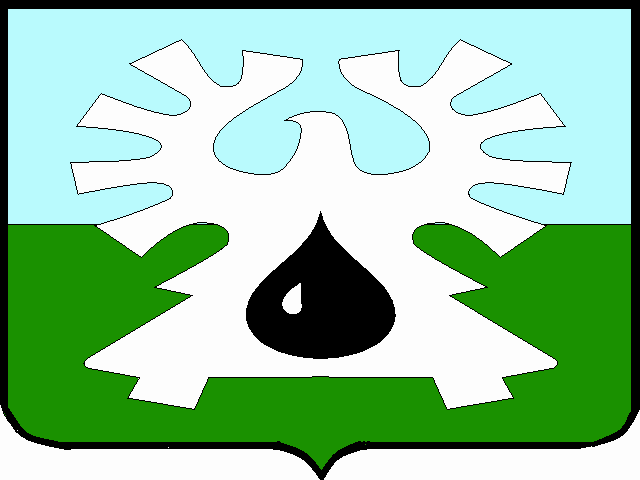 МУНИЦИПАЛЬНОЕ ОБРАЗОВАНИЕ ГОРОД УРАЙ               ХАНТЫ-МАНСИЙСКИЙ АВТОНОМНЫЙ ОКРУГ-ЮГРА       ДУМА ГОРОДА УРАЙ    РЕШЕНИЕот _________________2015                                                                         № ____О внесении изменений в решение Думы города Урай «Об утверждении положения о сообщении  лицами, замещающими муниципальные должности в городе Урай, о получении подарка в связи  с их должностным положением или исполнением ими служебных (должностных) обязанностей, сдачи и оценки подарка, реализации (выкупа) и зачисления средств,  вырученных от его реализации»Руководствуясь Постановлением Правительства Российской Федерации от 12.10.2015 №1089 «О внесении изменений в постановление Правительства Российской Федерации от 9 января 2014 №10» Дума города Урай решила:1. Внести в решение Думы города Урай от 27.03.2014 №14 «Об утверждении положения о сообщении  лицами, замещающими муниципальные должности в городе Урай, о получении подарка в связи с их должностным положением или исполнением ими служебных (должностных) обязанностей, сдачи и оценки подарка, реализации (выкупа) и зачисления средств, вырученных от его реализации» изменения согласно приложению.2. Опубликовать настоящее решение в газете «Знамя».Приложение к решению Думы города Урайот _________________2015 №____Изменения в решение Думы города Урай «Об утверждении положения о сообщении  лицами, замещающими муниципальные должности в городе Урай, о получении подарка в связи с их должностным положением или исполнением ими служебных (должностных) обязанностей, сдачи и оценки подарка, реализации (выкупа) и зачисления средств, вырученных от его реализации»1.Наименование изложить в следующей редакции:«О порядке сообщения лицами, замещающими муниципальные должности в городе Урай, о получении подарка в связи с протокольными мероприятиями, служебными командировками и другими официальными мероприятиями, участие в которых связано с исполнением ими служебных (должностных) обязанностей,  сдачи и оценки подарка, реализации (выкупа) и зачисления средств, вырученных от его реализации».2. Преамбулу изложить в следующей редакции:«Руководствуясь  Постановлением Правительства Российской Федерации от 09.01.2014 №10 «О порядке сообщения отдельными категориями лиц о получении подарка в связи с протокольными мероприятиями, служебными командировками и другими официальными мероприятиями, участие в которых связано с исполнением ими служебных (должностных) обязанностей, сдачи и оценки подарка, реализации (выкупа) и зачисления средств, вырученных от его реализации» (в редакции Постановления Правительства Российской Федерации от 12.10.2015 № 1089), Дума города Урай решила:».3. В пункте 1 слова «их должностным положением или исполнением ими служебных (должностных) обязанностей» заменить словами «протокольными мероприятиями, служебными командировками и другими официальными мероприятиями, участие в которых связано с исполнением ими служебных (должностных) обязанностей».4. В приложении:1) наименование изложить в следующей редакции:«Положение о сообщении лицами, замещающими муниципальные должности в городе Урай, о получении подарка в связи с протокольными мероприятиями, служебными командировками и другими официальными мероприятиями, участие в которых связано с исполнением ими служебных (должностных) обязанностей,  сдаче и оценке подарка, реализации (выкупе) и зачислении средств, вырученных от его реализации»;2) в абзаце третьем пункта 2 слова «в связи с должностным положением или в связи с исполнением служебных (должностных) обязанностей» заменить словами «в связи с протокольными мероприятиями, служебными командировками и другими официальными мероприятиями, участие в которых связано с исполнением служебных (должностных) обязанностей»;3) пункт 3 изложить в следующей редакции:«3. Лица, замещающие муниципальные должности,  не вправе получать подарки от физических (юридических) лиц в связи с их должностным положением или исполнением ими служебных (должностных) обязанностей, за исключением подарков, полученных в связи с протокольными мероприятиями, служебными командировками и другими официальными мероприятиями, участие в которых связано с исполнением ими служебных (должностных) обязанностей.»;4) в пункте 11 слова «на имя главы города Урай» заменить словами «в уполномоченный орган»;5) в пункте 13 слова «Думой города Урай» и «для обеспечения деятельности Думы города Урай» исключить;6) в пункте 14 слова «главой администрации города Урай» заменить словами «уполномоченным органом»;7) в пункте 16 «главой администрации города Урай» заменить словами «уполномоченным органом»;8) в нумерационном заголовке приложения к Положению слова «их должностным положением или исполнением ими служебных (должностных) обязанностей» заменить словами «протокольными мероприятиями, служебными командировками и другими официальными мероприятиями, участие в которых связано с исполнением ими служебных (должностных) обязанностей».Председатель Думы города Урай           Председатель Думы города Урай           Глава города УрайГлава города УрайГ.П.Александрова                                                     А.В.Иванов«___»________________2015«___»________________2015